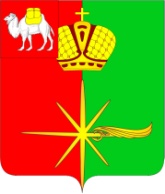 Челябинская областьСОВЕТ ДЕПУТАТОВКАРТАЛИНСКОГО ГОРОДСКОГО ПОСЕЛЕНИЯРЕШЕНИЕ от 21 февраля 2023 года №22-н                                                О досрочном прекращении полномочий депутата Совета депутатов Карталинского городского поселения Сорокиной Татьяны ВикторовныРассмотрев заявление депутата Совета депутатов Карталинского городского поселения от избирательного округа №3 Сорокиной Т.В., на основании пункта 2 части 10 статьи 40 Федерального закона от 06.10.2003 г. № 131-ФЗ «Об общих принципах организации местного самоуправления в Российской Федерации», подпункта 2 пункта 1 статьи 27 Устава Карталинского городского поселения, Совет депутатов Карталинского городского поселения четвертого созыва РЕШАЕТ:Прекратить досрочно полномочия депутата Совета депутатов Карталинского городского поселения Сорокиной Татьяны Викторовны от избирательного округа №3 с 21 февраля 2023 г.Настоящее решение разместить на официальном сайте Карталинского городского поселения (http://www.kartaly74.ru, регистрация в качестве сетевого издания: ЭЛ № ФС 77-82915 от 25.02.2022 г.). Настоящее решение вступает в силу с момента официального опубликования.Председатель Совета депутатовКарталинского городского поселения			         Е.В. Протасова